A Production Report on Influence of Transportation Stress in Broiler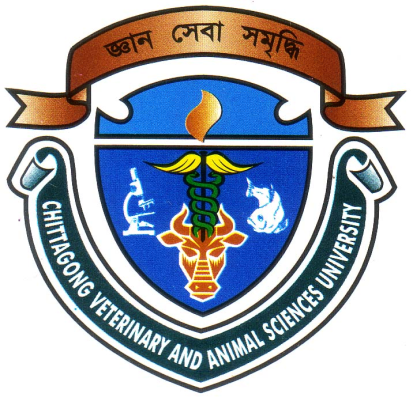 A Report Submitted by:Intern ID: B-14Roll No. : 2012/14Reg. No: 00734Session: 2011-2012Submitted in partial forthefulfillment of the degree Doctor of Veterinary Medicine (DVM).Faculty of Veterinary Medicine,Chittagong Veterinary and Animal Sciences University,Khulshi, Chittagong - 4202.November, 2017A Production Report on Influence of Transportation Stress in Broiler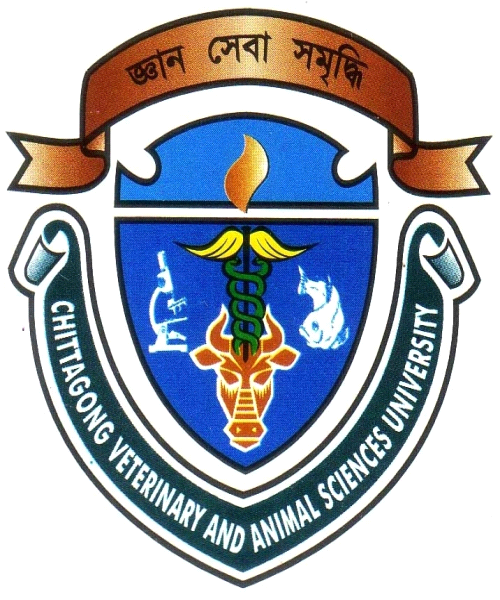 Faculty of Veterinary Medicine,Chittagong Veterinary and Animal Sciences University, Khulshi, Chittagong - 4225.November, 2017